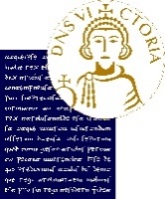 UNIVERSITA’ DEGLI STUDI DEL SANNIOCODICE CONCORSO 03/2024CONCORSO PUBBLICO, PER TITOLI ED ESAMI, PER N. 2 POSTI DI CATEGORIA C, POSIZIONE ECONOMICA C1, AREA TECNICA, TECNICO-SCIENTIFICA ED ELABORAZIONE DATI PER LO SVOLGIMENTO DELLE ATTIVITA’ RELATIVE ALLA COMUNICAZIONE PUBBLICA, WEB E DIGITALE DELLE UNIVERSITA’Avviso Si comunica che lo svolgimento della prova scritta del concorso in oggetto, è fissato per il giorno 23 aprile 2024, con inizio alle ore 13:30, presso le aule 5 e 6, ubicate al piano terra della sede del Dipartimento di Scienze e Tecnologie (DST) – CUBO, sita in via delle Puglie n. 73 in Benevento.
